Formulaire de candidatureLabel I.M.P.A.C.T. 2025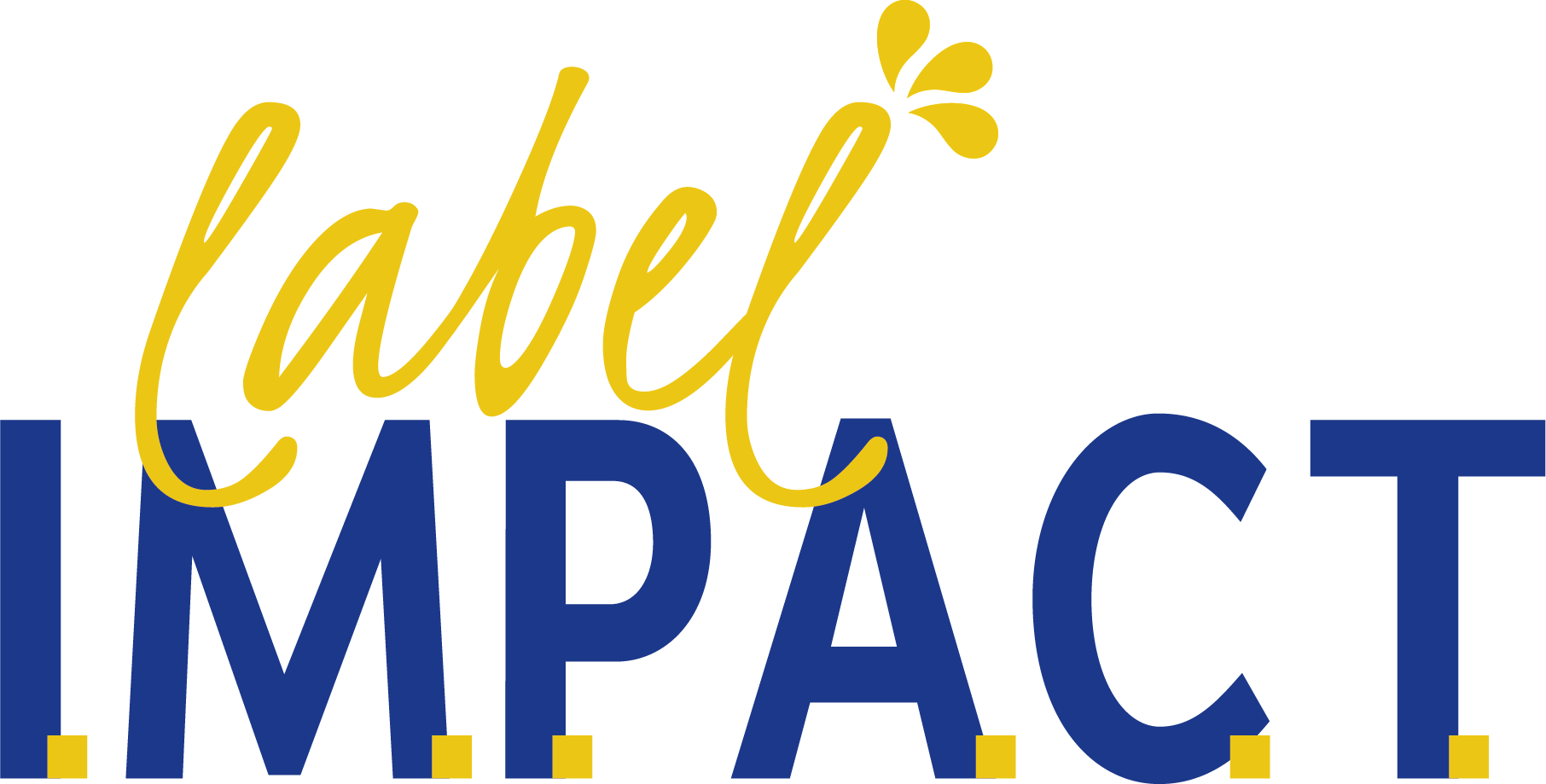 Titre du spectacle : À INTRODUIRE AVANT LE 30 JUIN 2024 À 17h00 Le dossier, de maximum 20 pages, doit parvenir en version électronique, par courriel, à laCOMMISSION COMMUNAUTAIRE FRANÇAISEDirection d'Administration des Affaires culturelles et socioculturelles, du sport et du Tourisme socialService des affaires culturelles générales - Secteur du ThéâtreEmilie DUVIVIER - eduvivier@spfb.brussels Téléphone : 02/800.80.34 – 0490/52.37.98Veuillez lire attentivement le règlement du Label I.M.P.A.C.T. 
AVANT l’introduction du dossier de candidature.DOCUMENTS À REMETTRE EN ANNEXE DE CE FORMULAIREUn dossier de presse, de diffusion ou de présentation du spectacle ;Si déjà existant, un dossier pédagogique du projet ; Le budget détaillé des activités prévues pour le projet (recettes et dépenses) selon le canevas prévu et joint à l’appel à candidature ;Le budget de création global du projet, ou tout autre document budgétaire pertinent ; Les statuts de l’asbl ; Le numéro de compte de l’asbl (+ la preuve d’identification bancaire) ;Les bilan et comptes ainsi que le rapport d’activités de l’année précédente ;La preuve du dépôt des Bilans et Comptes auprès de la BNB ou du Tribunal du Commerce (cachet des greffes).Ce formulaire de demande comprend notamment les éléments suivants :L’identification de la structure ;La présentation du projet, y compris les disciplines artistiques ;La méthodologie du projet : plan de diffusion, projet de médiation (type et volume des activités), partenaires du projet, supports pédagogiques ; Une description des publics visés, y compris la politique tarifaire ;Le budget prévisionnel afférent au projet dont notamment une description des autres aides financières publiques et privées sollicitées et/ou obtenues pour le projet concerné au moment du dépôt de la demande.Toutes les données reprises dans ce formulaire sont sincères et exactesIDENTIFICATION DE LA STRUCTURE   Une compagnie ou une asbl  Un·e producteurice  Un·e coproducteurice	 Un·e diffuseur·euse  Autre structure culturelleVotre asbl est-elle reconnue par une ou plusieurs autorités publiques ? Si oui, par lesquelles ?Votre asbl a-t-elle déjà préalablement : Déposé un dossier candidat au Label ? Si oui, pour quel projet ? Et en quelle année ? Obtenu le Label ?Obtenu une aide ou un soutien auprès de la COCOF pour ce même projet ou un autre projet ? Si oui, quel était ce projet, en quelle année et pour quel montant ?PRÉSENTATION DU PROJETLe domaine d’expression principal est le théâtre pour adultes (à partir de 16 ans) ? OUI   NONDomaine(s) d’expression(s) complémentaire(s) ? Théâtre action Théâtre amateur Musique Danse Arts forains, du cirque et de la rue Art du conte Arts audiovisuels et cinéma Arts plastiques  Arts visuels et numériques Lettres et Littérature inclus poésie, slam, … Participation culturelle Présentation succincte de l’équipe artistique (les CV peuvent être joints)Présentation du projet artistique (note d’intention de maximum 3.000 signes)MÉTHODOLOGIE DU PROJETArgumentez votre candidature dans le cadre du Label I.M.P.A.C.T. (maximum 2.500 signes). Pourquoi pensez-vous promériter le Label I.M.P.A.C.T. ? Quel est votre plan de représentations (lieux et dates prévues et/ou envisagées dans le cadre du Label ; contacts déjà entrepris) ? Sur quels territoires bruxellois souhaitez-vous travaillez ? Pour rappel, le Label n’est pas une aide à la diffusion et à la production. Quel est votre projet de médiation et comment est construite votre méthodologie d’actions ? Quelle sera la participation active du public ? (Étapes du projet, ressources, approche choisie, stratégies, …) Estimez et développez les activités prévues/envisagées. Concernant les partenaires, quel·les sont les médiateurices, animateurices et/ou intervenant·es extérieur·es qui interviendront dans le projet, à quelles étapes ? Expliquez et présentez ces choix. Expliquez la démarche de conception du dossier pédagogique qui accompagnera le projet de médiation (rédacteurice, format, …). Si ce dossier existe déjà, envisagez-vous de le modifier ? Si oui, pourquoi ?  Merci d’envoyer le dossier pédagogique déjà existant le cas échéant.PUBLIC CIBLE Quel(s) est(sont) le(s) public(s) cible(s), motivez ce choix et précisez les objectifs mis en place pour atteindre ces publics.Pour rappel, les publics visés spécifiquement par le Label sont : les bruxellois·es à partir de 16 ans ; les élèves à partir de la 4ème secondaire ; les publics fréquentant des associations bruxelloises ; le public issu de minorités potentiellement discriminées ; des publics plus spécifiques en lien avec le thème défendu/abordé par le projet artistique.Estimez et précisez vos ambitions en termes de fréquentation du projet de médiation. Quelle sera la politique tarifaire envisagée ou prévue ? Si cette politique tarifaire est gratuite, expliquez votre démarche (attention, cet aspect doit également figurer dans votre budget).BUDGETDétaillez votre plan de financement budgétaire. Décrivez les autres aides financières publiques et privées sollicitées et/ou obtenues pour le projet concerné au moment du dépôt de la demande. Décrivez le volume d'emploi alloué à la médiation culturelle et la politique salariale pour ce(s) poste(s).Les frais éligibles dans le cadre de l’octroi du Label sont les suivants :  
Votre budget doit reprendre de manière détaillée l’ensemble des dépenses et des recettes relatives au projet. Rappel : Merci de joindre votre budget prévisionnel de création globale du spectacle en plus du budget spécifique dans le cadre du Label.Le·a porteureuse de projet Signature Fait à Le Nom de la structure : Numéro d’entreprise : Nom du·de la directeurice : Adresse : Code postal + Commune : Téléphone : E-mail : Responsable du dossier : Fonction : GSM : E-mail : Numéro du compte bancaire : Frais éligiblesPièces éligiblesPROJET DE MÉDIATION : PROJET DE MÉDIATION : Frais administratifs liés à la réalisation du projet de médiationTicket d'achat, factures Frais de réalisation du dossier pédagogique ou autre support éducatif Ticket d'achat, factures Frais d’emploi liés aux activités : animations, ateliers, débats, bords de scènes, rencontres, …Ticket d'achat, factures Frais de matériels liés à la réalisation du projet de médiation, aux ateliers, aux animations, …Ticket d'achat, factures Entrées au spectacle, billetterie Tickets d'entrée reprenant les dates et montantsFrais de participation à des activités culturellesTicket d'achat, factures Fournitures, documentations, …Ticket d'achat, factures Catering pour les actions de médiationTicket d'achat, factures LOCATIONS ET CHARGES :LOCATIONS ET CHARGES :Locations ponctuellesFactures, conventionChargesFacturesAssurancesFacturesPROMOTION ET DIFFUSION :PROMOTION ET DIFFUSION :Frais d'impression et/ou photocopiesFactures, ticketsFrais de distribution, frais postauxFactures, ticketsDroits d'auteurFacturesFrais d'espaces publicitairesFacturesFrais de site webFacturesTéléphonie (hors investissement), internetFacturesFRAIS DE DÉPLACEMENT :FRAIS DE DÉPLACEMENT :Location ponctuelleFacturesCarburantTicket d'achat, facturesTransport publicTicket d'achatTransport privé (véhicule personnel)Tableau de forfait KMTransport international (avion, train, bateau, autocar,...)Ticket d'achat, facturesHôtel, auberge de jeunesse, centre d’hébergementTicket d'achat, facturesSOUS-TRAITANCE, HONORAIRES, ETC. :SOUS-TRAITANCE, HONORAIRES, ETC. :Rémunération des vacatairesFactures, fiches de salairesRémunérations des animateuricesFactures, fiches de salairesRémunérations des intervenant·es extérieur·esFactures, fiches de salairesDéfraiement de bénévolesDéclaration de créanceRPIRPI + carte artiste